附件4-1财政支出项目绩效评价报告     评价类型：□实施过程评价      ☑完成结果评价     项目名称：              综合事务                    项目单位：     海南省交通规费征稽局儋州分局         主管部门：          海南省交通规费征稽局              评价时间：  2021 年 4月 1日至 2021年4 月  20日     组织方式：□财政部门     □主管部门     ☑项目单位     评价机构：□中介机构     □专家组   ☑项目单位评价组               评价单位（盖章）：               上报时间：2021年4月21日附件4-2项目绩效目标表项目名称：    注：以预算批复的绩效目标为准填列。 附件4-3项目基本信息表 附件4-4财政支出项目绩效评价报告一、项目概况（一）项目基本性质、用途和主要内容综合事务项目是为了保证征收工作的有效管理和正常开展，征稽设备的正常运作以及各项专项业务的合理开支。依据相关法律法规负责实施机动车辆通行附加费的征收管理工作，对机动车辆通行附加费的征收情况实施稽查，更好、更完善的进行交通规费征收工作。征费稽查管理项目由分局各科室13个子项目组成，分别为： POS刷卡费、欠费车辆信息催缴费、欠费车辆催缴通知书邮寄费 、联合稽查行动误餐费、联合稽查行动车辆燃料费、联合稽查行动车辆维护费、联合稽查行动差旅费、征稽执法办案经费、举报奖励奖金查扣车辆保管费以及宣传广告横幅、宣传栏制作费、广播宣传费、《今日儋州》报宣传费用等。（二）项目绩效目标    综合事务管理项目是保证通行附加费征收和稽查管理工作的顺利开展，提高征稽从业人员工作能力和执法水平，为确保完成上级下达的各项征费任务提供资金保障。    二、项目资金使用及管理情况（一）项目资金到位情况分析（包括财政资金、自筹资金等） 海南省交通这规费征稽局儋州分局征费稽查管理项目是经常性项目，项目资金纳入了省交通规费征稽局2020年部门预算，预算资金为72.8万元，项目资金合计到位72.8万元，资金到位率100%。按征费稽查管理预算，各子项目实际资金到位情况如下：POS刷卡费0.68万元、欠费车辆信息催缴费1万元、欠费车辆催缴通知书邮寄费0.32万元 、联合稽查行动误餐费2.8万元、联合稽查行动车辆燃料费2.8万元、联合稽查行动中公务用车维护费1.6万元、联合稽查行动差旅费9万元、征稽执法办案经费13.5万元、举报奖励查扣车辆保管费等35.4万元、宣传广告横幅1.2万元、宣传栏制作费1.3万元、广播宣传费2.4万元、《今日儋州》报宣传0.8万元。项目资金使用情况分析在预算项目资金下达后，我分局及时分解预算执行任务，研究加快预算执行的措施、方法，定准目标并指派责任人跟踪负责，加强预算执行推进，项目预算总成本投入资金69.6万元，实际使用资金总额为69.6万元。项目资金管理情况分析（包括管理制度、办法的制订及执行情况等）我分局严格按照资金管理办法和财务管理办法，以及有关项目资金管理的规定和政策，由各子项目负责人根据项目计划和实施进度申请使用资金，财务股监督资金使用。按照资金核算管理部门的要求，坚持履行规定的程序和手续，接受财政厅、交通运输厅对资金使用情况的跟踪监督检查，确保项目资金使用安全有效，确保财政配套资金和自筹资金运行安全。三、项目组织实施情况（一）项目组织情况分析（包括项目招投标情况、调整情况、完成验收等）结合我分局乡村振兴工作需要，我分局从一般公共预算中调整资金2.68万元用于乡村振兴建设。（二）项目管理情况分析（包括项目管理制度建设、日常检查监督管理等情况）《2020年项目预算责任分解表》，共分解责任目标13项，每项责任目标都有目标项目预算数、完成数、完成率、预计完成时间、责任部门、责任人13项内容。该《项目预算责任分解表》是根据《省交通规费征稽局2020年工作要点》要求，结合各科室的工作职能进行逐项分解。各科室责任人和责任领导按照《项目预算责任分解表》的内容认真履行职责，加强组织协调和督促检查，及时总结工作，加强日常管理，经过全体干部职工的努力，各项目标任务圆满完成四、项目绩效情况（一）项目绩效目标完成情况分析1. 项目的经济性分析（1）项目成本（预算）控制情况我分局综合事务管理项目预算总投入资金69.6万元，实际使用资金为69.6万元，项目有效控制在预算之内项目成本（预算）节约情况 各子项目均根据实际情况分配项目使用资金，在项目的采购、实施费用中进行严格规划和分配，合理利用项目投入的资金。2. 项目的效率性分析（1）项目的实施进度我分局在项目资金下达后，确定各子项目负责机构及执行方式，各科室按需开展支出。安全生产悬挂宣传横幅电视宣传由办公室负责支出；POS刷卡、欠费催缴由征收科按月开支；联合稽查行动由稽查科负责开支。项目完成质量综合事务管理各子项目实施过程中，各项目负责机构对项目实施过程时时跟踪进度，对其项目实施的质量进行监督。通过严格的管理，使项目基本按质量要求完成，达到优良的标准。3. 项目的效益性分析综合事务管理项目各子项目均已达到项目预期目标。提高征稽了从业人员工作能力、执法水平，优化了征稽工作环境，提升了征稽整体形象，赢得社会各界服务对象的点赞。4. 项目的可持续性分析综合事务管理项目有延续性、可靠性、可维护性以及运行的安全性、可更新性等特点，能保证项目功能的稳定性和持续性。各子项目资金已经由财政全额下达，从经费上保障了各子项目的持续性和连贯性，具备了将项目目标完成的能力。综合评价情况及评价结论征费稽查管理项目产出,POS刷卡25000条、欠费催缴短信50000条、欠费催缴通知书1605封、联合行动误餐96次、联合稽查行动96次、宣传横幅34条、广播宣传12次主要经验及做法、存在的问题和建议该项目执行过程中我分局认真贯彻落实省政府以及省交通厅的相关部署要求，严格按照项目相关管理办法进行申报、批复程序。在项目管理中合理分配结果，不存在支出依据不合规、虚列项目支出的情况；不存在截留、挤占、挪用项目资金情况；不存在超标准开支情况。严格执行财政厅资金管理、费用支出等制度。其他需说明的问题无说明问题指标类型指标名称绩效目标绩效标准绩效标准绩效标准绩效标准指标类型指标名称绩效目标优良中差产出指标POS刷卡通讯费25000次23750次23750次-22500次22500次-21250次21250次产出指标宣传横幅34条30条30条-26条26条-22条22条产出指标欠费催款短信50000条47500条47500条-45000条45000条-42500条42500条产出指标欠费催款通知书720封684封684封-648封648封-612封612封产出指标整治稽查行动96人次91人次91人次-86人次86人次-81人次81人次效益指标安全生产知晓率95%以上95%以上90%-95%85%-90%低于85%效益指标服务对象满意度95%以上95%以上90%-95%85%-90%低于85%效益指标条例宣传知晓率95%以上95%以上90%-95%85%-90%低于85%效益指标稽查目标达成率95%以上95%以上90%-95%85%-90%低于85%满意度指标满意度指标满意度指标 ……一、项目基本情况一、项目基本情况一、项目基本情况一、项目基本情况一、项目基本情况一、项目基本情况一、项目基本情况一、项目基本情况一、项目基本情况一、项目基本情况一、项目基本情况一、项目基本情况一、项目基本情况一、项目基本情况一、项目基本情况一、项目基本情况一、项目基本情况项目实施单位项目实施单位项目实施单位海海南省交通规费征稽局儋州分局海海南省交通规费征稽局儋州分局海海南省交通规费征稽局儋州分局海海南省交通规费征稽局儋州分局主管部门主管部门主管部门主管部门主管部门主管部门海南省交通规费征稽局海南省交通规费征稽局海南省交通规费征稽局海南省交通规费征稽局项目负责人项目负责人项目负责人莫泽东莫泽东莫泽东莫泽东联系电话联系电话联系电话联系电话联系电话联系电话23882026238820262388202623882026地址地址地址海南省儋州市那大中兴大道新世界花园小区海南省儋州市那大中兴大道新世界花园小区海南省儋州市那大中兴大道新世界花园小区海南省儋州市那大中兴大道新世界花园小区海南省儋州市那大中兴大道新世界花园小区海南省儋州市那大中兴大道新世界花园小区海南省儋州市那大中兴大道新世界花园小区海南省儋州市那大中兴大道新世界花园小区海南省儋州市那大中兴大道新世界花园小区海南省儋州市那大中兴大道新世界花园小区邮编邮编邮编571799项目类型项目类型项目类型经常性项目（  √ ）       一次性项目（  ）经常性项目（  √ ）       一次性项目（  ）经常性项目（  √ ）       一次性项目（  ）经常性项目（  √ ）       一次性项目（  ）经常性项目（  √ ）       一次性项目（  ）经常性项目（  √ ）       一次性项目（  ）经常性项目（  √ ）       一次性项目（  ）经常性项目（  √ ）       一次性项目（  ）经常性项目（  √ ）       一次性项目（  ）经常性项目（  √ ）       一次性项目（  ）经常性项目（  √ ）       一次性项目（  ）经常性项目（  √ ）       一次性项目（  ）经常性项目（  √ ）       一次性项目（  ）经常性项目（  √ ）       一次性项目（  ）计划投资额（万元）计划投资额（万元）计划投资额（万元）72.872.8实际到位资金（万元）实际到位资金（万元）实际到位资金（万元）实际到位资金（万元）72.8实际使用情况（万元）实际使用情况（万元）实际使用情况（万元）实际使用情况（万元）实际使用情况（万元）72.872.872.8其中：中央财政其中：中央财政其中：中央财政其中：中央财政其中：中央财政其中：中央财政其中：中央财政省财政省财政省财政72.872.8省财政省财政省财政省财政72.8市县财政市县财政市县财政市县财政市县财政市县财政市县财政其他其他其他其他其他其他其他二、绩效评价指标评分（参考）二、绩效评价指标评分（参考）二、绩效评价指标评分（参考）二、绩效评价指标评分（参考）二、绩效评价指标评分（参考）二、绩效评价指标评分（参考）二、绩效评价指标评分（参考）二、绩效评价指标评分（参考）二、绩效评价指标评分（参考）二、绩效评价指标评分（参考）二、绩效评价指标评分（参考）二、绩效评价指标评分（参考）二、绩效评价指标评分（参考）二、绩效评价指标评分（参考）二、绩效评价指标评分（参考）二、绩效评价指标评分（参考）二、绩效评价指标评分（参考）二、绩效评价指标评分（参考）一级指标一级指标分值分值分值二级指标二级指标二级指标分值三级指标三级指标三级指标三级指标分值分值得分得分得分得分项目决策项目决策202020项目目标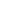 项目目标项目目标4目标内容目标内容目标内容目标内容4444444444项目决策项目决策202020决策过程决策过程决策过程8决策依据决策依据决策依据决策依据333333项目决策项目决策202020决策程序决策程序决策程序决策程序5555555555项目决策项目决策202020资金分配资金分配资金分配8分配办法分配办法分配办法分配办法222222项目决策项目决策202020资金分配资金分配资金分配8分配结果分配结果分配结果分配结果666666项目管理项目管理252525资金到位资金到位资金到位5到位率到位率到位率到位率333333项目管理项目管理252525资金到位资金到位资金到位5到位时效到位时效到位时效到位时效222222项目管理项目管理252525资金管理资金管理资金管理10资金使用资金使用资金使用资金使用777777项目管理项目管理252525资金管理资金管理资金管理10财务管理财务管理财务管理财务管理333333项目管理项目管理252525组织实施组织实施组织实施10组织机构组织机构组织机构组织机构111111项目管理项目管理252525组织实施组织实施组织实施10管理制度管理制度管理制度管理制度998888项目绩效项目绩效555555项目产出项目产出项目产出15产出数量产出数量产出数量产出数量554444项目绩效项目绩效555555项目产出项目产出项目产出15产出质量产出质量产出质量产出质量443333项目绩效项目绩效555555项目产出项目产出项目产出15产出时效产出时效产出时效产出时效333333项目绩效项目绩效555555项目产出项目产出项目产出15产出成本产出成本产出成本产出成本333333项目绩效项目绩效555555项目效益项目效益项目效益40经济效益经济效益经济效益经济效益887777项目绩效项目绩效555555项目效益项目效益项目效益40社会效益社会效益社会效益社会效益888888项目绩效项目绩效555555项目效益项目效益项目效益40环境效益环境效益环境效益环境效益887777项目绩效项目绩效555555项目效益项目效益项目效益40可持续影响可持续影响可持续影响可持续影响888888项目绩效项目绩效555555项目效益项目效益项目效益40服务对象满意度服务对象满意度服务对象满意度服务对象满意度888888总分总分10010010010010010095959595评价等次评价等次评价等次评价等次评价等次评价等次评价等次评价等次评价等次三、评价人员三、评价人员三、评价人员三、评价人员三、评价人员三、评价人员三、评价人员三、评价人员三、评价人员三、评价人员三、评价人员三、评价人员三、评价人员三、评价人员三、评价人员三、评价人员三、评价人员三、评价人员三、评价人员姓  名姓  名姓  名职务/职称职务/职称职务/职称职务/职称单   位单   位单   位单   位单   位项目评分项目评分项目评分签 字签 字签 字签 字莫泽东莫泽东莫泽东局长局长局长局长海南省交通规费征稽局儋州分局海南省交通规费征稽局儋州分局海南省交通规费征稽局儋州分局海南省交通规费征稽局儋州分局海南省交通规费征稽局儋州分局959595黄兴浇黄兴浇黄兴浇副局长副局长副局长副局长海南省交通规费征稽局儋州分局海南省交通规费征稽局儋州分局海南省交通规费征稽局儋州分局海南省交通规费征稽局儋州分局海南省交通规费征稽局儋州分局959595林山华林山华林山华办公室主任办公室主任办公室主任办公室主任海南省交通规费征稽局儋州分局海南省交通规费征稽局儋州分局海南省交通规费征稽局儋州分局海南省交通规费征稽局儋州分局海南省交通规费征稽局儋州分局959595陈松陈松陈松征收科长征收科长征收科长征收科长海南省交通规费征稽局儋州分局海南省交通规费征稽局儋州分局海南省交通规费征稽局儋州分局海南省交通规费征稽局儋州分局海南省交通规费征稽局儋州分局959595合计合计合计平均得分平均得分平均得分评价工作组组长（签字并单位盖章）：年    月   日评价工作组组长（签字并单位盖章）：年    月   日评价工作组组长（签字并单位盖章）：年    月   日评价工作组组长（签字并单位盖章）：年    月   日评价工作组组长（签字并单位盖章）：年    月   日评价工作组组长（签字并单位盖章）：年    月   日评价工作组组长（签字并单位盖章）：年    月   日评价工作组组长（签字并单位盖章）：年    月   日评价工作组组长（签字并单位盖章）：年    月   日评价工作组组长（签字并单位盖章）：年    月   日评价工作组组长（签字并单位盖章）：年    月   日评价工作组组长（签字并单位盖章）：年    月   日评价工作组组长（签字并单位盖章）：年    月   日评价工作组组长（签字并单位盖章）：年    月   日评价工作组组长（签字并单位盖章）：年    月   日评价工作组组长（签字并单位盖章）：年    月   日评价工作组组长（签字并单位盖章）：年    月   日评价工作组组长（签字并单位盖章）：年    月   日评价工作组组长（签字并单位盖章）：年    月   日